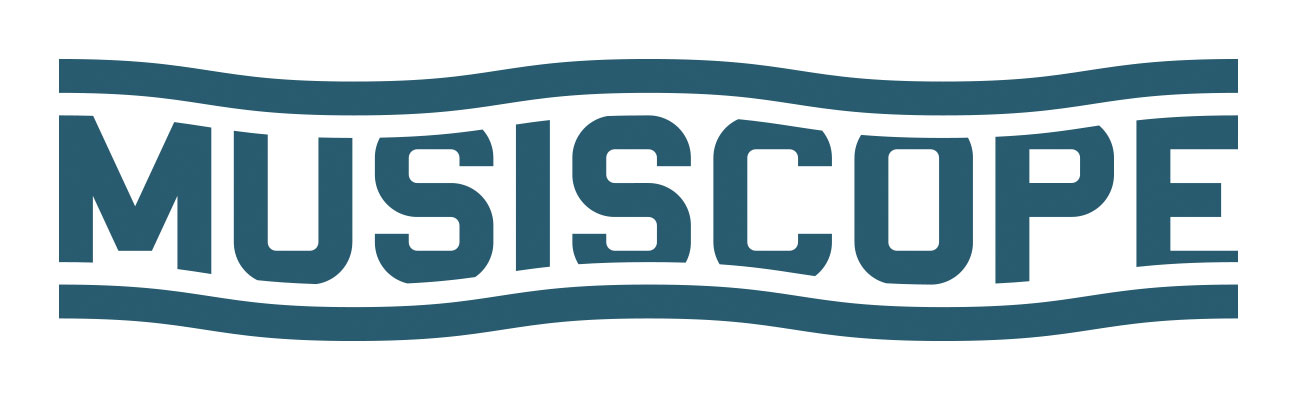 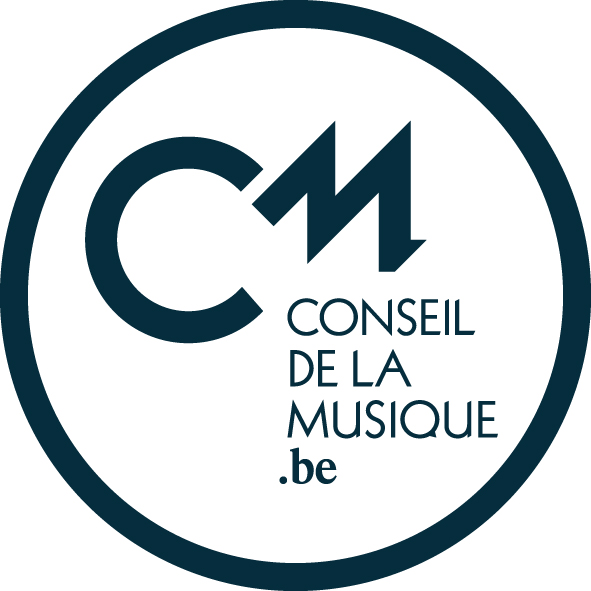 STAGE de SELF MANAGEMENTFICHE D’INSCRIPTIONSESSION 2019COMMENT REMPLIR VOTRE FICHE D’INSCRIPTION?1. Renseignez tous les champs des pages de cette fiche.2. Renvoyez le document en pièce jointe à l’adresse suivante : c.hars@conseildelamusique.be3. Joindre obligatoirement à votre candidature :- une biographie de votre projet artistique- un CV précisant votre expérience professionnelle - une liste des dates de concerts effectués entre 2016 et 2018PROJET MUSICALNom du projet (artiste ou groupe) : Style musical : Date de création :Site web et réseaux sociaux :ENTOURAGE PROFESSIONNELAvez-vous déjà travaillé avec un manager ?OUI - NONNom : Avez-vous un agent ?OUI - NONNom :Avez-vous un éditeur ?OUI - NONNom : Avez-vous une maison de disques ?OUI - NONNom : Êtes-vous accompagné par un/des partenaire(s) ?OUI - NONNom :Êtes-vous inscrit chez Actiris ?OUI- NONCOORDONNÉESNom : Prénom : Adresse : Code Postal : Ville : Portable : Email : Fonction au sein du groupe :Je soussigné(e) ………………………………………………………. s’engage à suivre les 5 jours de formations.Fait à …………………………………………………., le    /    / 2018